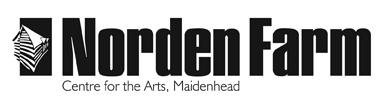 Classes and Activities – Information SheetOn Reflection – AU2018Category: 		Adult (18+ years) Date:			Sun 18 NovTime:			 Location:		Norden Farm Centre for the ArtsTutor:			Jo HallClass Size:		Up to 12Cost of class:	£38On ReflectionSet up a small still life on a piece of mirror card and see the objects and their surroundings reflected. Reposition your objects and a whole new view will be revealed. Record several arrangements in charcoal or pencil before painting your chosen composition in pastel, in a representational or more abstract way. Mirror card and some reference objects including fruit will be supplied.Materials required and any additional costs: Please bring your own materials: soft (chalk) pastelcharcoaldrawing board and table easel or wood blockpaper towelclips or tape to secure paperpastel papersmall sketchbook or paper for composition studiesTutor will supply mirror card and reference objects including fruit. You are welcome to bring any suitable still life objects, preferably brightly coloured and not too large as the mirror card is A4.Some paper will be available from the tutor at cost.Tutor biography: Jo is a landscape artist and has led a great variety of art workshops in Bath, London and Maidenhead, including for the . Jo is also an Honorary Member and Past President of the Society of Graphic Fine Art, the national drawing society. Published works include four features on drawing techniques in Artists and Illustrators Magazine. Exhibition venues include Mall Galleries, Menier Gallery, ,  Pall Mall, Barbican Library, Tower 42 at R K Burt Gallery, and Bankside Gallery.Jo is happy to take course content / materials enquiries via email: johall@mhstudios.co.ukTo book please contact the Box Office on 01628 788997 / www.nordenfarm.orgNorden Farm Centre for the Arts Ltd. (No. 5405277) & Norden Farm Centre Trust Ltd. (No. 2713653, Charity Registration No. 1013555) are companies registered in England and Wales. The Registered Office is Altwood Road, Maidenhead, SL6 4PF.